TEXAS MEMBERSHIP CONSERVATION REPORT	Page                  Council: 		District: 	Diocese:   	 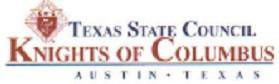 Name:	Member #:	Address:	Phone: Remarks & Comments Date: 	Retention Committeeman:    	 Date: 	Retention Committeeman:    	 Date: 	Retention Committeeman:    	 Fraternal Issues to Consider with this Brother         Is the Brother an Insurance Member? 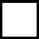         Is the Brother a Life or Honorary Life Member?        Is the Brother a Fourth Degree Member? 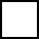 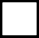         Is the Brother older and on a fixed income?         Has the Brother been in the Order for more than 20 years?       Is the Brother eligible for a Disability Waiver? 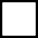 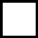        Is the Brother no longer living in proximity to the council & can be transferred?       Has the Brother been active in council programs in the past? 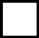        Is the Brother aware of the new direction the Order has taken with Faith in Action? 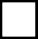 Upon completion: 1.  Must include Financial Secretary Information 2.  Email (or mail) to the State Retention Chairman 3. Email (or mail) to the District Deputy 4.  Keep a copy for the Council’s Records State Retention Chairman: Humberto “Beto” Martinez Cell:361-537-8973 Email: betomartinezkofc@gmail.com Texas Membership Conservation Report Rev: 02-22-21 On my honor as a Catholic Gentleman, I do swear the information shown above is correct to the best of my knowledge. Financial Secretary NameCell: Email: TEXAS MEMBERSHIP CONSERVATION REPORT The Texas Membership Conservation Report follows the Supreme Council's requirement whereas "the committee member will provide a written report of his findings to the Grand Knight". The committee member referenced here is a member of the Council Retention Committee appointed by the Grand Knight. (refer to Step #3 of the PROPER BILLING PROCEDURES in the Financial Secretary handbook). A member of the Retention Committee must contact the delinquent member in person, explaining his benefits and attempting to save the member. Financial difficulty is not a valid reason for suspension. Councils having incomplete audits or not submitting an audit for the past two consecutive and most recent audit periods CANNOT suspend a member. Councils not submitting their Service Program Personnel Report (Form 365) with a copy to the State Office CANNOT suspend a member. Councils having submitted their Service Program Personnel Report but failing to identify a council Retention Chairman CANNOT suspend a member. Councils that have been suspended for failure to pay their Supreme Per Capita assessments CANNOT suspend a member. The Notice of Intent to Retain must be signed by the council Grand Knight and the council Financial Secretary before submitting it to the Supreme Council Membership Records department. A copy must be submitted to the District Deputy and the State Retention Chairman. STATE RETENTION CHAIRMAN STATE RETENTION CHAIRMAN Humberto “Beto” Martinez 1402 Austin St.Portland, TX 77374(361) 537-8973 (c) betomartinezkofc@gmail.com